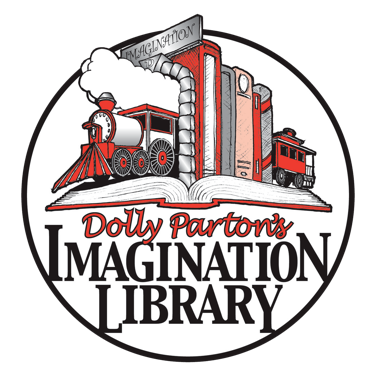 XXXX COUNTY IMAGINATION LIBRARYResponsibilities of Board MembersSUPPORT THE MISSION: XXXX County Imagination Library is an affiliate of Dolly Parton’s Imagination Library. [AFFILIATE NAME] strives to create a lifelong love of reading in young children, prepare them for school, and inspire them to dream more, learn more, care more, and be more by providing developmentally appropriate books to children from birth to age five throughout XXXX County, Arkansas.TIME COMMITMENT: Approximately eight to ten board meetings are held yearly, and each board member is encouraged to attend all board meetings and all meetings relative to his/her board obligations. Furthermore, as a new organization, [AFFILIATE NAME] needs Board members to assist with the creation of basic organizational documents, policies, and procedures. At this time, [AFFILIATE] does not have stated Board terms or term limits. RESPONSIBILITIES:Make an annual contribution to [affiliate] of at least $XXXX;Participate in fundraising efforts of [affiliate];Utilize your personal and professional networks in order to help fundraise from individuals, corporations, foundations, etc.; Participate in at least two volunteer shifts each year; Attend regular board meetings; Assist in maintaining a board that is diverse in geography, race, ethnicity, profession, age, and gender; andSpecific individual commitments, as outlined in your request letter. 